Vastlopen in het VO voorkomen door focus op executieve functies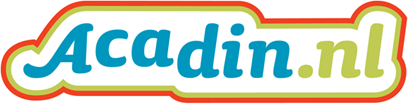 Acadin Conferentie – 7 oktober 2020 –Jan Ververs (HCO)Planning en organiseren Executieve functiesLeeftijdSituaties of bezigheden waarbij planning en organisatie nodig isGedrag bij zwakke planning en organisatie3-5 jaarAankleden, dus eerst een hemd en daar overheen een shirt (en niet andersom)Kleine plannetjes maken. Iets bouwen met blokken, grote blokken onderopAvondritueel, weten dat je na het verhaaltje gaat slapenStart met tijdsbesefVan slag raken als iets anders gaat dan anders.Steeds weer vergeten om je handen te wassen na het plassenRegelmatig vragen wat er gaat gebeuren, wanneer en hoe lang nog6-9 jaarOpruimen, bijvoorbeeld je bureau of slaapkamerBeginnen met taak zonder specifieke planningTijdsbewaking ligt bij de leerkrachtWeten op welke dag je training of muziekles hebtEen gezelschapsspelletje doenNiet weten waar en hoe te beginnen met een taak of opdrachtWeinig tijdsbesef, moeite met inschatten hoe lang iets duurtSnel overweldigd raken bij een veelheid aan informatie10-13 jaarSpullen pakken voor een sportwedstrijdSparen om iets duurs te kopenHuishoudelijke klusjes (vaatwasser opruimen, huisdieren eten geven)Moeite met voorbereiden van een spreekbeurtUitstel gedrag, niet weten hoe te beginnenSpullen vergeten, in de tas laten zitten14-17 jaarBereiden van een maaltijdHuiswerk makenBalans vinden tussen school en vrije tijdMoeite met huiswerk maken (tijdindeling maken en bepalen wat belangrijk is)Regelmatig verkeerde spullen bij zich hebbenGemakkelijk dingen kwijtraken (sleutels, telefoon)Executieve functieDefinitieAansluiting aanbodActiesActiesRespons- inhibitieHet vermogen om na te denken voor je iets doet – als een kind erin slaagt de neiging te weerstaan om meteen iets te zeggen of te doen, heeft het de tijd om een oordeel te vormen over een situatie en de invloed daarvan op zijn of haar gedrag.WerkgeheugenDe vaardigheid om informatie in het geheugen te houden bij het uitvoeren van meer complexe taken. Daarbij gaat het erom eerder geleerde vaardigheden of ervaringen toe te passen in een actuele of toekomstige situatie.Emotie-regulatieHet vermogen om emoties te reguleren om doelen te realiseren, taken te voltooien of gedrag te controleren.VolgehoudenaandachtDe vaardigheid om aandacht te blijven schenken aan een situatie of taak, ondanks afleiding, vermoeidheid of verveling.TaakinitiatieHet vermogen om zonder dralen aan een taak te beginnen, op tijd en op een efficiënte wijze.Planning/prioriteringDe vaardigheid om een plan te maken om een doel te bereiken of een taak te voltooien. Het gaat er daarbij ook om dat het kind in staat is beslissingen te nemen over wat belangrijk is en niet belangrijk is.OrganisatieHet vermogen om systemen te ontwikkelen en te onderhouden om op de hoogte te blijven van informatie of benodigde materialenTime-managementDe vaardigheid om in te schatten  hoeveel tijd je hebt, hoe je deze het beste kunt verdelen en hoe je een deadline moet halen. Het besef dat tijd belangrijk is.Doelgericht gedragHet vermogen om een doel te formuleren, dat te realiseren en daarbij niet afgeleid of afgeschrikt te worden door tegengestelde belangen.FlexibiliteitDe vaardigheid om plannen te herzien als zich belemmeringen of tegenslagen voordoen, zich nieuwe informatie aandoen of er fouten gemaakt worden. Het gaat daarbij om aanpassingen aan veranderde omstandigheden.MetacognitieHet vermogen om een stapje terug te doen om jezelf en de situatie te overzien, om te bekijken hoe je een probleem aanpakt. Het gaat daarbij om zelfmonitoring en zelfevaluatie (door jezelf bijvoorbeeld af te vragen: Hoe heb ik het gedaan?)